به نام خدا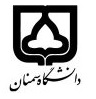 (کاربرگ طرح درس)                                                        دانشکده     هنر                                             نیمسال دوم سال تحصیلی97-98.این درس مروری برآموخته های پیشین دانشجو در 7 ترم گذشته است .دراین درس تلاش براین می باشد تا دانشجو به عنوان گرافیست و مدیرهنری بتواند پروژه سفارشی را با طراحی درست و منسجم به سرمنزل مقصود برساند.درچند جلسه اول تلاش برآن است تا دانشجو با مفهوم صحیح دیزاین آشنا و بتواند سیاستگزاری صحیحی را در ارتباط با موضوع انتخاب شده پی ریزی نماید .نیازها و شرایط موسسه ،استراتژیهای طراحی ،محدودیتها مورد بررسی قرارگیرد و درکنار آن با تحقیق بازاربا اتودهای نوشتاری مسیر طراحی مشخص گردد.ونیز لزوم طراحی نشانه به عنوان یکی از تعیین کننده های خط مشی طراحی هویت بصری به صورت عملیاتی مشخص شود که تنها با درک صحیح از موضوع و ارایه اتودهای تصویری قابل انجام می باشد.درانتها از دانشجو انتظار می رود درکنار طراحی هویت بصری بتواند نمایش قابل قبول و حرفه ای از کار خود ارایه دهد.مقطع: کارشناسی*  کارشناسی ارشد□  دکتری□مقطع: کارشناسی*  کارشناسی ارشد□  دکتری□مقطع: کارشناسی*  کارشناسی ارشد□  دکتری□تعداد واحد: نظری..1. عملی..3.تعداد واحد: نظری..1. عملی..3.فارسی: طراحی هویت بصریفارسی: طراحی هویت بصرینام درسپیشنیازها و همنیازها:طراحی نشانه .پوستر .گرافیک محیطی و بسته بندیپیشنیازها و همنیازها:طراحی نشانه .پوستر .گرافیک محیطی و بسته بندیپیشنیازها و همنیازها:طراحی نشانه .پوستر .گرافیک محیطی و بسته بندیپیشنیازها و همنیازها:طراحی نشانه .پوستر .گرافیک محیطی و بسته بندیپیشنیازها و همنیازها:طراحی نشانه .پوستر .گرافیک محیطی و بسته بندیvisual identity designvisual identity designنام درسشماره تلفن اتاق:شماره تلفن اتاق:شماره تلفن اتاق:شماره تلفن اتاق:ساراشادرخ	مدرس/مدرسین:ساراشادرخ	مدرس/مدرسین:ساراشادرخ	مدرس/مدرسین:ساراشادرخ	مدرس/مدرسین:منزلگاه اینترنتی:منزلگاه اینترنتی:منزلگاه اینترنتی:منزلگاه اینترنتی:پست الکترونیکی:پست الکترونیکی:پست الکترونیکی:پست الکترونیکی:	سه شنبه 13 الی 19	برنامه تدریس:	سه شنبه 13 الی 19	برنامه تدریس:	سه شنبه 13 الی 19	برنامه تدریس:	سه شنبه 13 الی 19	برنامه تدریس:	سه شنبه 13 الی 19	برنامه تدریس:	سه شنبه 13 الی 19	برنامه تدریس:	سه شنبه 13 الی 19	برنامه تدریس:	سه شنبه 13 الی 19	برنامه تدریس:طراحی و هماهنگی بصری  پروژه های گرافیکی 	اهداف درس:طراحی و هماهنگی بصری  پروژه های گرافیکی 	اهداف درس:طراحی و هماهنگی بصری  پروژه های گرافیکی 	اهداف درس:طراحی و هماهنگی بصری  پروژه های گرافیکی 	اهداف درس:طراحی و هماهنگی بصری  پروژه های گرافیکی 	اهداف درس:طراحی و هماهنگی بصری  پروژه های گرافیکی 	اهداف درس:طراحی و هماهنگی بصری  پروژه های گرافیکی 	اهداف درس:طراحی و هماهنگی بصری  پروژه های گرافیکی 	اهداف درس:امکانات آموزشی مورد نیاز:کلاس رسم  ویدیوپروژکتور  کتابخانه امکانات آموزشی مورد نیاز:کلاس رسم  ویدیوپروژکتور  کتابخانه امکانات آموزشی مورد نیاز:کلاس رسم  ویدیوپروژکتور  کتابخانه امکانات آموزشی مورد نیاز:کلاس رسم  ویدیوپروژکتور  کتابخانه امکانات آموزشی مورد نیاز:کلاس رسم  ویدیوپروژکتور  کتابخانه امکانات آموزشی مورد نیاز:کلاس رسم  ویدیوپروژکتور  کتابخانه امکانات آموزشی مورد نیاز:کلاس رسم  ویدیوپروژکتور  کتابخانه امکانات آموزشی مورد نیاز:کلاس رسم  ویدیوپروژکتور  کتابخانه امتحان پایانترمامتحان میانترمارزشیابی مستمر(کوئیز)ارزشیابی مستمر(کوئیز)فعالیتهای کلاسی و آموزشیفعالیتهای کلاسی و آموزشینحوه ارزشیابینحوه ارزشیابی1555درصد نمرهدرصد نمرهدیزاین فرشید مثقالیLogo design love لینکهای مربوط به راهنماهای هویت بصری ونشانه های بارگزاری شده شرکتها در محیط وبکتابهای مربوط به مدیریت بازرگانی از انتشارات سیته دیزاین فرشید مثقالیLogo design love لینکهای مربوط به راهنماهای هویت بصری ونشانه های بارگزاری شده شرکتها در محیط وبکتابهای مربوط به مدیریت بازرگانی از انتشارات سیته دیزاین فرشید مثقالیLogo design love لینکهای مربوط به راهنماهای هویت بصری ونشانه های بارگزاری شده شرکتها در محیط وبکتابهای مربوط به مدیریت بازرگانی از انتشارات سیته دیزاین فرشید مثقالیLogo design love لینکهای مربوط به راهنماهای هویت بصری ونشانه های بارگزاری شده شرکتها در محیط وبکتابهای مربوط به مدیریت بازرگانی از انتشارات سیته دیزاین فرشید مثقالیLogo design love لینکهای مربوط به راهنماهای هویت بصری ونشانه های بارگزاری شده شرکتها در محیط وبکتابهای مربوط به مدیریت بازرگانی از انتشارات سیته دیزاین فرشید مثقالیLogo design love لینکهای مربوط به راهنماهای هویت بصری ونشانه های بارگزاری شده شرکتها در محیط وبکتابهای مربوط به مدیریت بازرگانی از انتشارات سیته منابع و مآخذ درسمنابع و مآخذ درس